SP ‘M’Self Priming Non Clog Bare PumpOverviewKirloskar 'SP-M' Series Pumps are single stage, horizontal, centrifugal, non clog, self priming, monobloc pumps. They are used in various marine, industrial, civil construction, mobile machinery and public utilities applications.Technical Specifications / RangeHead 6- 24 metresCapacity 17.4 -1.1 LPSPower Rating 0.75 kW to 3.7 kW (1.0 HP to 5.0 HP)FeaturesCan withstand wide voltage fluctuationsFrom 180 to 240 Volts for single phaseFrom 300 to 440 Volts for three phaseEfficiency at par with internationally available pumpsQuick automatic self-priming actionDesigned for automatic air release during primingNon-clogging impeller to handle suspended solidsModels are with 'B' class of insulation and IP 44 protectionModels in three phase A.C. power supply can be supplied with IP-55 protection on requestRepairs possible without disturbing the pipe connections due to back pull out design (except SP '0'M)No need for foot valveLong life - Due to replaceable wearing partsDynamically balanced rotating parts ensure minimum vibrationsEasy maintenance and spares availabilityApplications:-Marine : Pumping water from docks, ports, vesselsIndustrial : pumping petroleum products, chemicals, effluents, Sewage, ash -water etc.Civil construction : Dewatering foundation, trenches and pitsMobile Machinery : Cooling water for marine engines and shovelsPublic utilities : Sewage pumping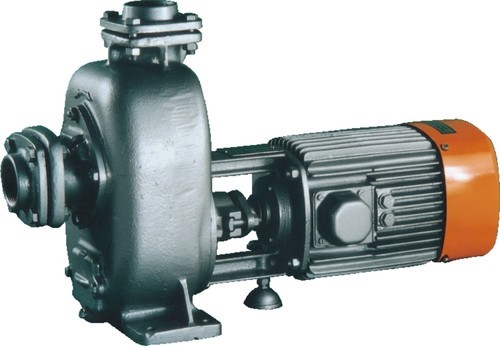 